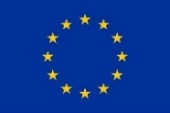 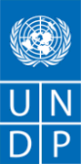 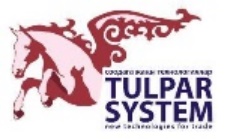 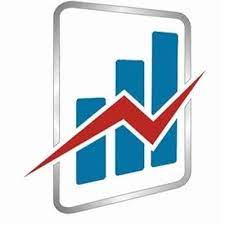 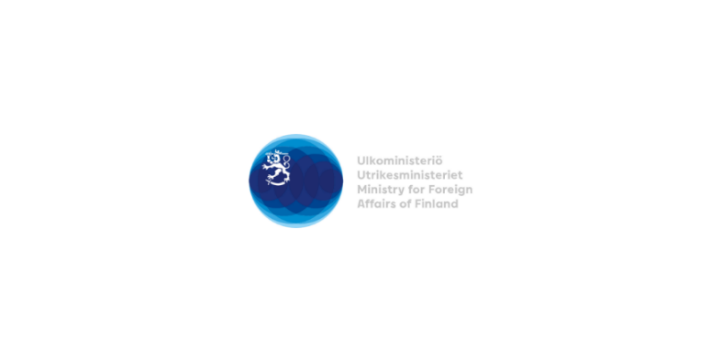 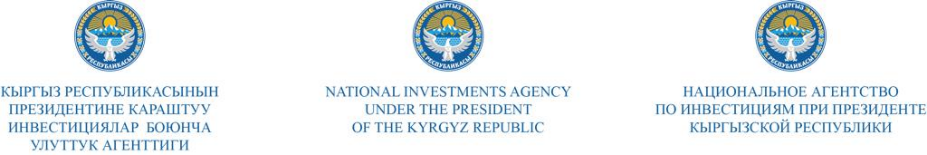 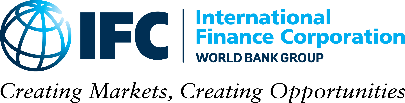 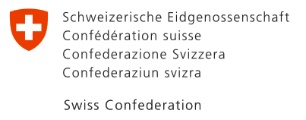 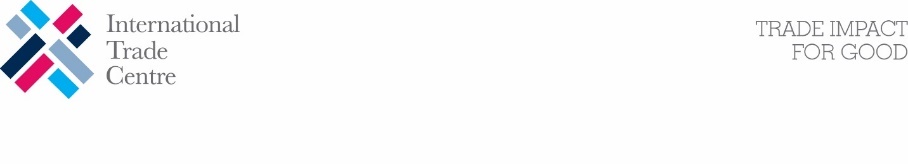 Программа информационной кампании«Караван экспорта 2022: Продвижение экспорта через онлайн инструменты и внедрение механизмов защиты инвесторов»Дата: 20 ноября - 02 декабря 2022 года(Баткен, Джалал-Абад, Ош, Талас, Нарын, Каракол)Цель: информирование бизнес-сообщества Кыргызской Республики о новшествах и трендах, касающихся вопросов производства и экспорта продукции, а также механизмах защиты инвесторов.Темы:- Как начать экспортировать и как стать успешным экспортером? Новшества и тренды, касающиеся вопроса производства и экспорта продукции;- Онлайн-инструменты и руководства по экспорту и качеству продукции: порталы EXPORT.GOV.KG, INFO.TRADE.KG, Quality Trade Compass, Информационная система единого окна и др.;- О порядке рассмотрения жалоб инвесторов и их сопровождения;- Как начать заниматься электронной коммерцией?- Технические регламенты ЕАЭС и внедрение международных стандартов качества (HACCP, ISO, GLOBAL GAP, FAIR TRADE)Организатор: Национальное агентство по инвестициям при Президенте Кыргызской Республики Со-организаторы: Министерство экономики и коммерции КР, Государственное предприятие «Центр «единого окна» в сфере внешней торговли» при МЭК КР, Проект ПРООН «Содействие торговле в странах Центральной Азии», Проект «Центральная Азия готова к торговле» финансируемый Европейским Союзом, реализуемый Международным торговым центром (ITC), Международная финансовая корпорация (IFC), Бизнес-ассоциация JIA.Общая программа семинараДатыГородПримечание21 ноября, понедельникОшОтель Жаннат Резорт, м/р Кулатов, улица Кокум-Бий 5/322 ноября, вторникБаткенОтель Баткен-Нуру, ул.Самат Садыкова 823 ноября, средаДжалал-АбадОтель Жаннат Ридженс, ул. Ленина, квартал 10.28 ноября, понедельникТаласРесторан Кыял ул. Масалиева 1830 ноября, средаНарынОтель Хан Тенгри, ул. Асана Жусупова 201 декабря, четвергКараколОтель Карагат, ул. Абдрахманова 89а.ВремяТема презентацииВыступающий09:00 – 09:30Регистрация участников. Приветственный кофе Регистрация участников. Приветственный кофе 09:30 – 09:40Приветственная речьНАИ при ПКРГП Центр «Единого окна»Представитель ПРООНПредставитель МТЦПредставитель IFC/SECOПолномочный представитель ПППКР09:40 – 09:55Как начать экспортировать и как стать успешным экспортером? Экспортный портал EXPORT.GOV.KGНАИ: Жумалиев Тилек; Айпери Джайлообаева;Тилеков Адиль.09:55 – 10:10Онлайн руководство по трансграничным торговым формальностям info.trade.kgПредставитель ГП «Центр «единого окна» в сфере внешней торговли» при МЭК КР:Ведущий бизнес аналитик/Айгерим Копжашарова;Бизнес аналитик/Ашырбеков Орозбек Аттокурович.10:10 – 10:25Демонстрация Информационной системы Единого окна Представитель ГП «Центр «единого окна» в сфере внешней торговли» при МЭК КР:Ведущий бизнес аналитик/Айгерим Копжашарова;Бизнес аналитик/Ашырбеков Орозбек Аттокурович.10:25 – 10:40Презентация учебной программы по экспорту и международной торговле (онлайн и офлайн обучение)ITC:
Тренер Кыргызского экономического университета / Наталья Мокина Национальный координатор ITC Ready4Trade в Центральной Азии;Тренер / Исакул кызы Венера10:40 – 10:55Как начать продавать онлайн (шаги и инструменты) ITC:
Национальный консультант / Фариза Чилмергенова;Национальный консультант / Нуржигит Эралиев.10:55 – 11:10Основы создания цифрового контента ITC:
Национальный консультант / Фариза Чилмергенова;Национальный консультант / Нуржигит Эралиев.11:10 – 11:30Как определить наиболее подходящий канал онлайн продаж: собственный сайт, маркетплейсы (национальные и международные), социальные сети. Успешные кейсы предпринимателей Кыргызстана.ITC:
Национальный консультант / Фариза Чилмергенова;Национальный консультант / Нуржигит Эралиев.11:30 – 12:00Механизм защиты инвесторовПредставитель ЖИА: ФИО уточняется
Представитель IFC / Айбек Чотонов12:00 – 13:00Обед13:30 – 15:00Презентация по внедрению механизмов защиты инвесторов перед органами МСУ (параллельно во 2 м зале либо в здании Полномочного представителя Президента в областях)Представитель НАИ / Ботояров Максат Нуркамилович;Представитель IFC / Айбек Чотонов.13:00 – 13:15Как обеспечить соответствие продукции требованиям технических регламентов? О преимуществах внедрения международных стандартов качества и безопасности (HACCP, ISO, GLOBAL GAP, FAIR TRADE)МЭК/ЦСМШабданов Бакытбек;Удербаева Эльмира.13:15 – 13:30ITC Quality Trade Compass – онлайн-руководство по требованиям к качеству ITC: 
Национальный консультант / Жаныбек Саатов; Национальный консультант / Мээрим Момунжанова;13:30 – 15.00Работа в группах с экспертами15:00 – 15:05Завершение мероприятияМодератор